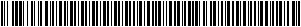 UCB91000000311002E536939SMLOUVA O BĚŽNÉM ÚČTUmezi UniCredit Bank Czech Republic and Slovakia, a.s., se sídlem Želetavská 1525/1, 140 92 Praha 4, IČ: 64948242, zapsanou v obchodním rejstříku, vedeném Městským soudem v Praze, v oddíle B, vložce 3608 (dále jen Banka) a níže uvedeným majitelem účtů (dále též Klient)dále jen „Majitel účtu“ nebo „Klient“.Banka a Majitel účtu/Klient dále společně jen „smluvní strany“ se dohodli, že Banka zřídí pro KlientaKreditní zůstatek běžného účtu se úročí aktuální úrokovou sazbou jednotýdenní PRIBOR - 2,00 % p.a.Banka je oprávněna klientovi písemně nebo prostřednictvím produktu přímého bankovnictví navrhnout změnu úročení kreditního zůstatku účtu a to nejpozději jeden měsíc před zamýšleným datem účinnosti.  Klient je oprávněn navrhovanou změnu nejpozději jeden týden před její účinností písemně odmítnout. V takovém případě tato dohoda o výši úročení dnem odmítnutí zaniká a úročení se řídí dle Produktových obchodních podmínek pro účty a platební styk UniCredit Bank Czech Republic and Slovakia, a.s.Jiná ujednání: - - -Běžným účtem pro právnické osoby se rozumí účet ve smyslu ustanovení § 2662 a násl. občanského zákoníku, který slouží k podnikatelským účelům.Vklady vedené Bankou jsou pojištěny u Garančního systému finančního trhu (Fondu pojištění vkladů) ve smyslu příslušných ustanovení zákona č. 21/1992 Sb. o bankách, v platném znění. Výjimky u určitých vkladů jsou uvedeny na internetových stránkách Garančního systému finančního trhu. O tom, zda jsou určité produkty pojištěny, či nikoliv, Banka informuje klienty na požádání. Pokud vklad podléhá ochraně poskytované systémem pojištění pohledávek z vkladů, Banka tuto skutečnost potvrdí také na výpisu z účtu nebo v obdobném dokumentu. Nebude-li vklad k dispozici z důvodu neschopnosti Banky dostát svým finančním závazkům, vyplatí Garanční systém finančního trhu (Fond pojištění vkladů) klientům náhradu za vklady do výše stanoveného limitu. Výplata náhrad se provede v měně státu, v němž se nachází daný účet, a činí nejvýše částku odpovídající 100.000 EUR na klienta. V případě účtů s více spolumajiteli se podíl každého klienta započítává do jeho limitu 100.000 EUR samostatně. V některých případech stanovených zákonem o bankách jsou vklady chráněny i nad hranicí částky odpovídající 100.000 EUR, ale nejvýše do částky odpovídající 200 000 EUR. Výplata náhrady vkladů do limitu pojištění bude zahájena nejpozději do 7 pracovních dní od rozhodného dne, tj. dne, kdy Česká národní banka vydá oznámení o neschopnosti Banky dostát závazkům vůči oprávněným osobám za zákonných a smluvních podmínek. Další informace lze získat na www.fpv.cz nebo přímo u Garančního systému finančního trhu (Fondu pojištění vkladů), Týn 639, 110 00 Praha 1.Nedílnou součástí této smlouvy jsou Obecné obchodní podmínky UniCredit Bank Czech Republic and Slovakia, a.s. (dále jen „Obecné obchodní podmínky“), Produktové obchodní podmínky pro účty a platební styk UniCredit Bank Czech Republic and Slovakia, a.s. (dále jen „Produktové podmínky pro účty a platební styk“) a Sazebník odměn za poskytování bankovních služeb UniCredit Bank Czech Republic and Slovakia, a.s. (dále jen „Sazebník“).Majitel účtu si je tedy vědom, že vztahy vzniklé z této smlouvy nebo v souvislosti s ní, které nejsou touto smlouvou výslovně upraveny, se řídí Obecnými obchodními podmínkami a Produktovými podmínkami pro účty a platební styk, a že výše odměn, poplatků a dalších plateb, které je Majitel účtu povinen hradit v souvislosti s touto smlouvou, je stanovena v Sazebníku, není-li dohodnuto jinak.Majitel účtu potvrzuje, že obdržel Obecné obchodní podmínky, Produktové podmínky pro účty a platební styk a Sazebník, vše platné ke dni podpisu smlouvy, a že s nimi souhlasí, zavazuje se je dodržovat a případně zabezpečit jejich dodržování jím zmocněnými osobami.Majitel účtu výslovně přijímá oprávnění Banky Obecné obchodní podmínky i Sazebník jednostranně měnit za podmínek a postupem stanoveným pro tento účel v článcích 3 a 8.3 Obecných obchodních podmínek; Majitel účtu současně výslovně přijímá úpravu obsaženou v následujících článcích Obecných obchodních podmínek: 1.1 - vztahy podřízené Obecným obchodním podmínkám, 2.2 - omezení rozsahu poskytovaných služeb, 6.3 - oprávnění Banky odmítnout požadavek klienta, 7.2 - oprávnění Banky postoupit pohledávku nebo smlouvu na třetí osobu), 7.3 - zákaz postoupení klientem, 7.5 - výpověď smlouvy a její důsledky, 7.6 - odstoupení od smlouvy a jeho důsledky, 9 - Úhrada pohledávek Banky, započtení a promlčení, 12.1 - omezení odpovědnosti Banky, 12.10 - omezení provozu Banky, 13.6 - doručení písemné zásilky a 14 - Rozhodné právo, soudní místo a finanční arbitr.Majitel účtu výslovně přijímá oprávnění Banky Produktové podmínky pro účty a platební styk i podmínky této smlouvu jednostranně měnit za podmínek a postupem stanoveným pro tento účel v článcích 2.1 a 2.2 Produktových podmínek pro účty a platební styk; Majitel účtu současně výslovně přijímá úpravu obsaženou v následujících článcích Produktových podmínek pro účty a platební styk: 3.10 – změna čísla účtu Bankou, 7.6 –stanovení výše úrokové sazby, 8.1 – odepisování peněžních prostředků bez příkazu klienta, 8.4 – ověření příkazu, 9.2 – nedoručitelná korespondence, 13. 4 – lhůty platebního styku, 13.11 – provádění platebních příkazů, 13.12 – pořadí plateb při nedostatku peněžních prostředků, 15.2 – omezení odpovědnosti Banky za provedení příkazu, 16.9 – informování o nesprávné konfirmaci a 16.14 – opakování termínovaného vkladu.Majitel účtu se zavazuje zaplatit Bance za vedení běžného účtu a za každou další službu poskytnutou mu Bankou v souvislosti s touto smlouvou bezodkladně po jejím poskytnutí odměnu, poplatek nebo jinou platbu stanovenou pro takovou službu v Sazebníku, není-li dohodnuto jinak.Změny identifikačních údajů týkajících se Majitele účtu uvedených v záhlaví smlouvy nebo změny identifikačních údajů zmocněných osob uvedených na podpisovém vzoru, Majitel účtu/zmocněné osoby oznamují Bance písemně prostřednictvím stanoveného formuláře.Jiné osoby než osoby uvedené v podpisovém vzoru jsou oprávněny nakládat s peněžními prostředky na účtu jen na základě písemné plné moci udělené jim majitelem účtu.Vzhledem k tomu, že tato smlouva musí být v souladu se zákonem č. 340/2015 Sb., (dále jen „Zákon o registru smluv“) uveřejněna v registru smluv, Klient se zavazuje, že neprodleně po uzavření této smlouvy zajistí její uveřejnění včetně příslušných obchodních podmínek. Vyloučí-li Klient určité informace z uveřejnění, je povinen Banku o provedení jejich znečitelnění v elektronickém obrazu textového obsahu smlouvy zaslaném správci registru smluv informovat. Účet bude zřízen až den poté, co se Banka dozví, že k řádnému uveřejnění této smlouvy došlo, nedohodne-li se Banka s Klientem jinak.Smlouva je sepsána ve dvou vyhotoveních v českém jazyce; každá smluvní strana obdrží po jednom vyhotovení smlouvy opatřeném podpisy obou smluvních stran.Smlouva nabývá platnosti dnem jejího podpisu poslední smluvní stranou a účinnosti dnem jejího uveřejnění v registru smluv v souladu se Zákonem o registru smluv.Obchodní firma / název dle OR:Obchodní firma / název dle OR:Mateřská škola Louny, V Domcích 2427, příspěvková organizacePrávní forma:Právní forma:příspěvková organizaceIČO:IČO:47791101Společnost je zapsaná v:Společnost je zapsaná v:ARES, druh dokumentu Výpis z rejstříku školSídlo:Sídlo:V Domcích 2427, Louny, 44001, Česká republikaTelefon:Telefon:415654089E-mail:E-mail:msvdomcich@cbox.czTuzemec / cizozemec:Tuzemec / cizozemec:tuzemecZpůsob jednání:Způsob jednání:obchoduji na vlastní účetBankovní poradce:Bankovní poradce:Petr MachČíslo účtu:Číslo účtu:242704Kód banky:Kód banky:2700Měna účtu:Měna účtu:CZKFrekvence vyhotovování výpisů:Frekvence vyhotovování výpisů:měsíčníJazyk výpisů z účtu: Jazyk výpisů z účtu: českyZpůsob předávání ostatní korespondence:Způsob předávání ostatní korespondence:poštouKorespondenční adresa:Korespondenční adresa:shodná s adresou sídlaBanka si vyhrazuje právo v odůvodněných případech po předchozím písemném oznámení klientovi změnit číslo účtu.Banka si vyhrazuje právo v odůvodněných případech po předchozím písemném oznámení klientovi změnit číslo účtu.Banka si vyhrazuje právo v odůvodněných případech po předchozím písemném oznámení klientovi změnit číslo účtu.Banka si vyhrazuje právo odeslat na výše uvedenou adresu neodkladná sdělení.Banka si vyhrazuje právo odeslat na výše uvedenou adresu neodkladná sdělení.Banka si vyhrazuje právo odeslat na výše uvedenou adresu neodkladná sdělení.Účet zřízen ke dniJméno a podpis majitele účtuMateřská škola Louny, V Domcích 2427, příspěvková organizaceMgr. Lenka Fárová Podpisy odpovědných osobUniCredit Bank Czech Republic and Slovakia, a.s.Petr MachRadka AlferyMísto, datum podpisuLounyJméno a podpis majitele účtuMateřská škola Louny, V Domcích 2427, příspěvková organizaceMgr. Lenka Fárová Podpisy odpovědných osobUniCredit Bank Czech Republic and Slovakia, a.s.Petr MachRadka Alfery